Bestellen bei den MahlzeitenverträgerInnen oder GZ Telli  062 824 63 44     /     info@gztelli.chBestellen bei den MahlzeitenverträgerInnen oder GZ Telli  062 824 63 44     /     info@gztelli.chBestellen bei den MahlzeitenverträgerInnen oder GZ Telli  062 824 63 44     /     info@gztelli.chBestellen bei den MahlzeitenverträgerInnen oder GZ Telli  062 824 63 44     /     info@gztelli.chBestellen bei den MahlzeitenverträgerInnen oder GZ Telli  062 824 63 44     /     info@gztelli.ch                                                                            Wochenmenu Mahlzeitendienst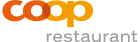 Montag6. JuliDienstag7. JuliMittwoch8. JuliDonnerstag9. JuliFreitag10. Juli                                                                            Wochenmenu MahlzeitendienstMontag13. JuliDienstag14. JuliMittwoch15. JuliDonnerstag16. JuliFreitag17. Juli                                                                            Wochenmenu MahlzeitendienstMontag20. JuliDienstag21. JuliMittwoch22. JuliDonnerstag23. JuliFreitag24. Juli                                                                            Wochenmenu MahlzeitendienstMontag27. JuliDienstag28. JuliMittwoch29. JuliDonnerstag30. JuliFreitag31. Juli                                                                            Wochenmenu MahlzeitendienstMontag3. AugustDienstag4. AugustMittwoch4. AugustDonnerstag5. AugustFreitag6. August